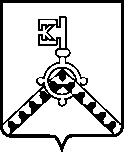 ДУМА КАЧКАНАРСКОГО ГОРОДСКОГО ОКРУГАвосьмого созываРЕШЕНИЕОб утверждении  Порядка определения платы за использование земельных участков, находящихся в муниципальной собственности Качканарского городского округа,  для возведения гражданами гаражей,являющихся некапитальными сооружениямиВ  соответствии с Земельным кодексом Российской Федерации,  Федеральным законом от 06.10.2003 № 131-ФЗ          «Об общих принципах организации  местного самоуправления в Российской Федерации,  постановлением Правительства  Свердловской области от 19.11. 2021 № 806-ПП «Об отдельных вопросах использования земель или земельных участков, находящихся в государственной или муниципальной собственности, для возведения гражданами гаражей, являющихся некапитальными сооружениями, либо для стоянки технических или других средств передвижения инвалидов вблизи их места жительства», Уставом Качканарского городского округа, в целях реализации прав граждан, обеспечения единообразия  процедур использования земельных участков,   Дума Качканарского городского округа РЕШИЛА:1. Утвердить Порядок определения платы за использование земельных участков, находящихся в муниципальной собственности Качканарского городского округа,  для возведения гражданами гаражей, являющихся некапитальными сооружениями (прилагается)2. Опубликовать настоящее решение в газете «Качканарское время», обнародовать на сайте Качканарского городского округа в информационно-коммуникационной сети общего пользования «Интернет».3. Настоящее решение вступает в силу на следующий день после его опубликования. D0000002Порядокопределения платы за использование земельных участков, находящихся в муниципальной собственности Качканарского городского округа,  для возведения гражданами гаражей,являющихся некапитальными сооружениями1. Предметом регулирования настоящего Порядка определения платы за использование земельных участков, находящихся в муниципальной собственности Качканарского городского округа,  для возведения гражданами гаражей, являющихся некапитальными сооружениями (далее – Порядок) является определение платы за использование земельных участков, находящихся в  муниципальной собственности, для возведения гражданами гаражей, являющихся некапитальными сооружениями (далее - плата), на основании схемы, утверждаемой Администрацией Качканарского городского округа, в соответствии с разрешением на использование  земельных участков, для возведения гражданами гаражей, являющихся некапитальными сооружениями (далее - разрешение).2. Размер платы рассчитывается органом местного самоуправления городского округа, уполномоченным на распоряжение земельными участками, находящимися в муниципальной собственности Качканарского городского округа, по формуле:П = СУ x Sчзу x Ку x ЛК, где:П - размер платы за 365 календарных дней (рублей). В случае если разрешение выдается на больший или меньший срок, расчет платы осуществляется пропорционально количеству дней действия разрешения;СУ - средний уровень кадастровой стоимости в городском округе,  утвержденный приказом Министерства по управлению государственным имуществом Свердловской области об утверждении результатов определения кадастровой стоимости земельных участков, расположенных на территории Свердловской области (рублей на 1 кв. м), по сегменту "транспорт" категории земель населенных пунктов;Sчзу - площадь  земельного участка или части земельного участка, используемой на основании разрешения (кв. м);Ку - коэффициент увеличения, значение которого определяется по формуле:Ку = Ку1 x Ку2 x ... x Куn, где:Ку1, Ку2, ..., Куn - коэффициенты увеличения, ежегодно утверждаемые решением Думы Качканарского городского округа, для исчисления арендной платы, и применяемые начиная с 1 января года, следующего за годом определения кадастровой стоимости земельных участков;ЛК - льготный коэффициент, размер и категория лиц устанавливается Свердловской областью, Думой Качканарского городского округа.3. Размер платы изменяется в одностороннем порядке:1) на коэффициент увеличения ежегодно по состоянию на 1 января очередного финансового года;2) в случае изменения среднего уровня кадастровой стоимости  земельных участков городского округа, утвержденного приказом Министерства по управлению государственным имуществом Свердловской области об утверждении результатов определения кадастровой стоимости земельных участков, расположенных на территории Свердловской области.проектПредседатель Думыгородского округа_____________ А.В. ЛяпуновГлава городского округа____________ А.А. ЯрославцевПриложение № 1к решению Думы Качканарского городского округаот _________ №«Об утверждении  Порядка определения платы за использование земельных участков, находящихся в муниципальной собственности Качканарского городского округа,  для возведения гражданами гаражей,являющихся некапитальными сооружениями»